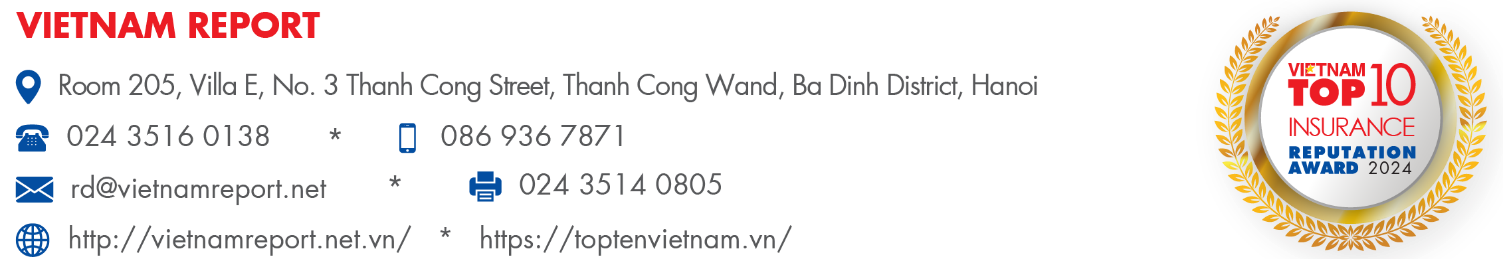 QUESTIONNAIRE(On the rankings of Top 10 Most Reputable Insurance Companies in 2024)Company Name:………………………………………………………………………………………………Tax code:………………………………………………………………………………………………………Main business field: Life insurance		 Non-life insurance Others (please specify):……………………………………………………………………………………...Financial informationHow does your enterprise assess Vietnam’s economic growth in 2024? Below 4.5% From 4.5% to 5% From above 5% to 5.5% From above 5.5% to 6% From above 6% to 6.5% Above 6.5%What is your assessment of the Insurance industry's growth in 2024? Below 5% From 5% to 10% From above 10% to 15% Above 15%What are Top 4 opportunities for the Insurance industry in your opinion at this time? The strong growth of the tourism industry  Disbursement of public investment capital has been promoted Low insurance penetration rate  People’s better awareness and education on finance-insurance The emergence of new products and distribution channels Speedy technology development and its comprehensive applications in the insurance value chain The Circular on guidelines for the Law on Insurance Business 2023 has been officially issued The non-life insurance market is expected to have positive changes Others (please specify) ……………………………………………………………………………………What are Top 5 challenges faced by insurance companies in 2024? Global economic growth slows Detecting numerous violations in supplying insurance through the bancassurance channel The crisis of confidence in the life insurance market in 2023 Deposit interest rates decrease Consumers have higher demands for insurance products. Consumers tighten their spending budgets, leading to a decrease in demand for new insurance Consumers do not understand insurance policies  Compensation rates and insurance payments increased Risks from natural disasters, severe weather, epidemics ...	 Increasing competition in the industry Fraud detection and prevention Lack of high-quality human resources having a clear understanding of insurance products The number of ransomware is increasing day by day Others (please specify) …………………………………………………………………………………….What are your company's Top 5 priorities this time? Increase revenue Expand the operation network by opening representative offices/branches Improve the quality of corporate governance according to international practices Improve innovation capacity for product differentiation Apply new technology to improve the efficiency of IT application Use security software to enhance their cybersecurity, avoid leaking customer information Improve customer service quality Construct customer-centric operations Diversify sales channels: E-commerce, Fintechs, Bancassurance, … Promote training, improving knowledge and consulting skills for consultants team/ insurance agents/ bankers selling insurance Act on ESG commitment Others (please specify): …………………………………………………………………………………….According to your business, what is the solution to ensure the sustainable development of the insurance market in the current context? Strengthen state management, improve legal framework and market supervision, and ensure compliance with insurance regulations. Enhance the capacity of insurance companies by improving risk management, enhancing service quality, and developing new insurance products suitable for the diverse needs of the people. Apply information technology to improve processes, enhance operational efficiency, and provide favorable conditions for customers to purchase insurance and settle insurance claims. Raise people's awareness about the importance of insurance, through communication and financial education campaigns, with the aim of encouraging people to participate in insurance Cooperate with international insurance organizations to learn from experiences, update new trends, and apply advanced management methods. Establish a mechanism for prompt resolution of complaints and disputes to minimize negative impacts on the reputation of the insurance industry and consumer trust. Others (please specify): …………………………………………………………………………………….To improve the situation of insurance advisors recommending incorrect insurance products, which solutions has your business used to address this issue? Promote professional and product training courses for consultants Introduce strict punishment rules if employees violate many times Replace a bank consultant with an insurance company employee Provide terms of agreement when signing insurance distribution cooperation via banks Others (please specify) ……………………………………………………………………………………..How does your business' expected level of technology investment in 2024 compare to 2023? Significantly higher Slightly higher Equivalent Slightly lower Significantly lowerHow is Insurtech applied to your business? Creating an application on smart devices Using ChatBot Distributing insurance on online, social networking websites Distributing insurance on Web aggregator  Improving Peer-to-peer insurance model Using Core insurance software  Using Optical Character Recognition (OCR) to convert an image of text into a machine-readable text format Using Cloud Computing to store and retrieve data on the Internet Using AI in repetitive tasks such as automatic call center, scoring consultants, reminders, etc Using eKYC to make an insurance profile Using AI in proposals for insurance, underwriting, claim processing, fraud detection Others (please specify): ……………………………………………………………………………………..Does the implementation and fulfillment of environmental, social, and governance (ESG) assessment criteria affect your business results? Yes No Unknown If yes, please rate the impactChoose the statement that best describes the current status of the organization’s ESG commitment. Do not plan to identify/ make ESG commitment In the planning phase Have made part of ESG commitment and plan Have made full ESG commitment and planWhat is the status of the organization’s ESG program? No ESG program Limited plan with only some selected aspects of E, S, and G Solid ESG program across some elements Comprehensive ESG program covering all areas of E, S, and G.Which actions are your business willing to take towards your ESG commitment? Provide insurance products with lower costs for different types of environmental protection products (e.g. electric vehicle insurance products are cheaper than petrol and diesel cars; product insurance packed with recycled materials will be lower than nylon materials, ...) Transparency of management information Organize seminars to enhance employees’s knowledge of ESG Provide suitable insurance products for people with low/middle-income Eliminating single-use plastic in all business operations Applying digital signatures to reduce paper usage. Implementing policies for employee benefits, training, and retention Applying DEI (Diversity – Equity – Inclusion) principles in the corporate culture Actively participating in social activities Others (please specify): …………………………………………………………………………………….Which barriers prevent your business from committing to ESG? Lack of information  Financial capability Company size Employees do not have the necessary knowledge and expertise in ESG Absence of final, transparent regulations Senior managers need to upskill the necessary knowledge and capacity to implement ESG Others (please specify): ……………………………………………………………………………………..Which factors motivate your business to implement commitment to ESG? (Please select up to 3 choices) Improve brand image and reputation Maintain business competition in the market Attract and retain talent Pressure from the government Others (please specify): ……………………………………………………………………………………..Which are the most reputable companies in Vietnam's insurance industry in your assessment? (Please rank 1-10 for companies listed below with rank 1 as the most reputable insurance company)LIFE INSURANCENON-LIFE INSURANCEPlease provide your address to receive the Vietnam CEO Insight 2024 Report:RESPONDENT INFORMATIONFull name: ………..………………………………………………………………………………………….……Position: …………………………………………………………………………………………………………...Address: …………………………………………………………………………………………………………...Mobile: ………………………………………… Email: ………………………………………………………..REPRESENTATIVE (Signed and Sealed)Thank you for your cooperation!All information collected will be treated with utmost discretion and confidentiality for study purposes.Please fill out this questionnaire and then send it to us by 5:00 p.m on May 17, 2024.Thank you very much for your cooperation!Please scan QR code to download the questionnaire (if necessary):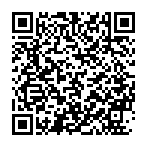 A - COMPANY'S INFORMATIONCriteriaIn 2023In Q1/2024Total assets (VND million)Equity (VND million)Insurance premiums revenue (VND million)Total revenue (VND million)Profit before tax (VND million)Profit after tax (VND million)B ˗  OUTLOOK OF THE ECONOMY AND INSURANCE INDUSTRY IN 2024C-   THE CORPORATE GOVERNANCE IN INSURANCE COMPANIES D-   THE COMPANY'S ESG IMPLEMENTATION PROCESS12345E- ASSESSMENT OF REPUTABLE INSURANCE COMPANIESRankingCompany  Baoviet Life Corporation  Prudential Vietnam Assurance Private Limited  AIA (Vietnam) Life Insurance Company Limited  Dai-ichi Life Insurance Company Limited  Manulife Vietnam Limited  Chubb Life Insurance Vietnam Company Limited  Sun Life Vietnam Insurance Company Limited  Hanwha Life Insurance Company Limited (Vietnam)  Cathay Life Insurance Vietnam Company Limited  Mirae Asset Prévoir Life Insurance Company Limited  Generali Vietnam Life Insurance Limited Liability Company  MVI Life Insurance Company Limited  MB AGEAS Life Insurance Company Limited  BIDV MetLife Life Insurance Limited Liability Company  FWD Vietnam Life Insurance Company Limited  Phu Hung Life Insurance Joint Stock Company  Fubon Life Insurance (Vietnam) Company Limited  Shinhan Life Insurance Vietnam Limited Liability CompanyRankingCompanyBaoViet Insurance CorporationPVI Insurance CorporationPetrolimex Joint Stock Insurance Company (Pjico)Post And Telecommunications Joint Stock Insurance Corporation (PTI)Bao Minh Insurance CorporationBIDV Insurance Joint Stock Corporation (BIC)Insurance Corporation of Vietnam Joint Stock Commercial Bank for Industry and Trade (VBI)Military Insurance Corporation (MIC)Liberty Insurance Company LimitedVietnam National Aviation Insurance JSC (VNI)AAA Assurance CorporationVien Dong Assurance Corporation (VASS)Agriculture Bank Insurance Joint-Stock Corporation (ABIC)Global Insurance Corporation (GIC)Saigon - Hanoi Insurance Joint Stock Corporation (BSH)Baolong Insurance CorporationUnion Insurance Company (UIC)MSIG Insurance (Vietnam) Company LimitedXuan Thanh Insurance Joint Stock CorporationQBE Insurance (Vietnam) Company LimitedBaoviet Tokio Marine Insurance Company LimitedSamsung Vina Insurance Company LimitedHung Vuong Assurance Joint Stock Company (BHV)AIG Vietnam Insurance Company LimitedFubon Insurance (Vietnam) Company LimitedCathay Insurance Vietnam Company LimitedPhu Hung Assurance Corporation (PAC)Tasco Insurance Company Limited (TIC)OPES Insurance Company